Об утверждении порядка применения дисциплинарных взысканий за несоблюдение ограничений и запретов, требований о предотвращении или об урегулировании конфликта интересов и неисполнение обязанностей, установленных в целях противодействия коррупции муниципальным служащим администрации Советского сельского поселения Новокубанского районаВ соответствии со статьями 192-194 Трудового кодекса Российской Федерации, статьями 14.1, 15, 27, 27.1 Федерального закона от 02 марта 2007 года № 25-ФЗ «О муниципальной службе в Российской Федерации», Федеральным законом от 25 декабря 2008 года № 273-ФЗ «О противодействии коррупции» п о с т а н о в л я ю:Утвердить порядок применения дисциплинарных взысканий за несоблюдение ограничений и запретов, требований о предотвращении или об урегулировании конфликта интересов и неисполнение обязанностей, установленных в целях противодействия коррупции муниципальным служащим администрации Советского сельского поселения Новокубанского района, согласно приложению к настоящему постановлению.2. Контроль за выполнением настоящего постановления возложить на заместителя главы Советского сельского поселения Новокубанского района А.Н.Солянова.3. Настоящее постановление вступает в силу со дня его официального обнародования, путем размещения в специально установленных местах для обнародования муниципальных правовых актов администрации Советского сельского поселения Новокубанского района.Глава Советского сельского поселения Новокубанского района							  С.Ю.КопыловУТВЕРЖДЕНОпостановлением администрации Советского сельского поселения Новокубанского районаот ________________ №______ ПОРЯДОКприменения дисциплинарных взысканий за несоблюдение ограничений и запретов, требований о предотвращении или об урегулировании конфликта интересов и неисполнение обязанностей, установленных в целях противодействия коррупции муниципальным служащим администрации Советского сельского поселения Новокубанского района1. Общие положения1.1. Настоящий Порядок применения дисциплинарных взысканий за несоблюдение ограничений и запретов, требований о предотвращении или об урегулировании конфликта интересов и неисполнение обязанностей, установленных в целях противодействия коррупции муниципальным служащим администрации Советского сельского поселения Новокубанского района (далее по тексту – Порядок) разработан в соответствии со статьями 192-194 Трудового кодекса Российской Федерации, статьями 14.1, 15, 27, 27.1 Федерального закона от 02 марта 2007 года № 25-ФЗ «О муниципальной службе в Российской Федерации», Федеральным законом от 25 декабря 2008 года № 273-ФЗ «О противодействии коррупции».1.2. Порядок определяет виды дисциплинарных взысканий, и порядок применения мер дисциплинарного воздействия в целях повышения ответственности должностных лиц за несоблюдение ограничений и запретов, требований законодательства о противодействии коррупции.2. Виды дисциплинарных взысканий за несоблюдение ограничений и запретов, требований о предотвращении или об урегулировании конфликта интересов и неисполнение обязанностей, установленных в целях противодействия коррупции2.1. За несоблюдение муниципальным служащим ограничений и запретов, требований о предотвращении или об урегулировании конфликта интересов и неисполнение обязанностей, установленных в целях противодействия коррупции специальным Федеральным законом, Федеральным законом «О противодействии коррупции» и другими федеральными законами, налагаются взыскания, предусмотренные статьей 27 Федерального закона от 02 марта 2007 года № 25-ФЗ:1) Замечание;2) Выговор;3) Увольнение с муниципальной службы по соответствующим основаниям.3. Увольнение в связи с утратой доверия3.1. Муниципальный служащий подлежит увольнению в связи с утратой доверия в случае совершения следующих правонарушений:непредставление муниципальным служащим сведений о своих доходах, расходах, об имуществе и обязательствах имущественного характера, а также о доходах, расходах, об имуществе и обязательствах имущественного характера своих супруги (супруга) и несовершеннолетних детей в случае, если представление таких сведений обязательно, либо представления заведомо недостоверных или неполных сведений;непринятие муниципальным служащим, являющимся стороной конфликта интересов, мер по предотвращению или урегулированию конфликта интересов;непринятие муниципальным служащим, являющимся представителем нанимателя, которому стало известно о возникновении у подчиненного ему муниципального служащего личной заинтересованности, которая приводит или может привести к конфликту интересов, мер по предотвращению или урегулированию конфликта интересов.4. Порядок и сроки применения дисциплинарного взыскания4.1. Взыскания, предусмотренные разделами 2 и 3 настоящего Порядка, применяются представителем нанимателя (работодателем) на основании:1) доклада о результатах проверки, проведенной специалистом по кадровой работе администрации Советского сельского поселения Новокубанского района;2) рекомендации комиссии по соблюдению требований к служебному поведению муниципальных служащих и урегулированию конфликта интересов в случае, если доклад о результатах проверки направлялся в комиссию;3) доклада специалиста по кадровой работе администрации Советского сельского поселения Новокубанского района о совершении коррупционного правонарушения, в котором излагаются фактические обстоятельства его совершения, и письменного объяснения муниципального служащего только с его согласия и при условии признания им факта совершения коррупционного правонарушения (за исключением применения взыскания в виде увольнения в связи с утратой доверия);4) объяснений муниципального служащего;5) иных материалов.4.2. До применения дисциплинарного взыскания представитель нанимателя (работодатель) должен затребовать от муниципального служащего письменное объяснение (объяснительная записка).Если по истечении двух рабочих дней указанное объяснение муниципальным служащим не представлено, то составляется соответствующий акт.Непредставление муниципальным служащим объяснения не является препятствием для применения дисциплинарного взыскания.4.3. При применении взысканий, предусмотренных разделом 2 и разделом 3 настоящего Порядка, учитываются характер совершенного муниципальным служащим коррупционного правонарушения, его тяжесть, обстоятельства, при которых оно совершено, соблюдение муниципальным служащим других ограничений и запретов, требований о предотвращении или об урегулировании конфликта интересов и исполнение им обязанностей, установленных в целях противодействия коррупции, а также предшествующие результаты исполнения муниципальным служащим своих должностных обязанностей.4.4. Взыскания, предусмотренные разделом 2 и разделом 3 настоящего Порядка, применяются не позднее шести месяцев со дня поступления информации о совершении муниципальным служащим коррупционного правонарушения, не считая периодов временной нетрудоспособности муниципального служащего, нахождения его в отпуске, и не позднее трех лет со дня совершения им коррупционного правонарушения. В указанные сроки не включается время производства по уголовному делу.4.5. Сведения о применении к муниципальному служащему взыскания в виде увольнения в связи с утратой доверия включаются администрацией Советского сельского поселения Новокубанского района в реестр лиц, уволенных в связи с утратой доверия, предусмотренный статьей 15 Федерального закона от 25 декабря 2008 года №273-ФЗ «О противодействии коррупции»4.6. За каждый дисциплинарный проступок муниципального служащего может быть применено только одно дисциплинарное взыскание.4.7. В распоряжении администрации Советского сельского поселения Новокубанского района о применении взыскания к муниципальному служащему в случае совершения им коррупционного правонарушения в качестве основания применения взыскания указывается часть 1 или 2 статьи 27.1 Федерального закона от 02 марта 2007 года № 25-ФЗ «О муниципальной службе в Российской Федерации».4.8. Копия распоряжения о применении дисциплинарного взыскания к муниципальному служащему с указанием основания его применения вручается муниципальному служащему под роспись в течение трех рабочих дней со дня его издания, не считая времени отсутствия муниципального служащего на работе. В случае отказа муниципального служащего ознакомиться с указанным распоряжением под роспись составляется соответствующий акт.4.9. Копия распоряжения о наложении взыскания на муниципального служащего приобщается к личному делу муниципального служащего.4.10. Муниципальный служащий вправе обжаловать дисциплинарное взыскание в судебном порядке.5. Порядок снятия дисциплинарного взысканияЕсли в течение одного года со дня применения дисциплинарного взыскания муниципальный служащий не был подвергнут дисциплинарному взысканию, предусмотренному пунктами 1 и 2 части 1 статьи 27 Федерального закона от 02 марта 2007 года № 25-ФЗ «О муниципальной службе в Российской Федерации», а именно замечанию и выговору, он считается не имеющим.Глава Советского сельского поселения Новокубанского района						            С.Ю.Копылов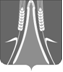 АДМИНИСТРАЦИЯАДМИНИСТРАЦИЯСОВЕТСКОГО СЕЛЬСКОГО ПОСЕЛЕНИЯСОВЕТСКОГО СЕЛЬСКОГО ПОСЕЛЕНИЯНОВОКУБАНСКОГО РАЙОНАНОВОКУБАНСКОГО РАЙОНАПОСТАНОВЛЕНИЕПОСТАНОВЛЕНИЕот _____________№ ____________ст. Советскаяст. Советская